                                                                                                                           Karta_nr_G_15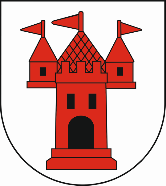 URZĄD  MIEJSKI   W   MSZCZONOWIEKARTA   INFORMACYJNAWYDANIE 2 z dnia 10.07.2020 r. Opracował:  Elżbieta Szaforska                                                                              .……………………………………..                                                                                                                                                                                      (podpis)Zatwierdził: Renata Wolak – Naczelnik Wydziału Gospodarki Gminnej          ……………………………………..                                                                                                                                                                                                    (podpis)SprawaWpis do ewidencji innych obiektów świadczących                        usługi hotelarskiePodstawa prawnaUstawa z dnia 29 sierpnia 1997 r. o usługach turystycznych oraz usługach pilotów wycieczek przewodników turystycznych  Rozporządzenie Ministra Gospodarki i Pracy z dnia 19 sierpnia 2004 r. w sprawie obiektów hotelarskich i innych obiektów, w których są świadczone usługi hotelarskie.Miejsce załatwienia sprawy                                              Urząd Miejski w MszczonowiePl. Piłsudskiego 1, pokój Nr 8Tel. 46 858 28 31Jednostka odpowiedzialna                                          Wydział Gospodarki GminnejWymagane dokumentyWniosek  o dokonanie wpisu do ewidencji innych obiektów, w których są świadczone usługi hotelarskie.Załącznikideklaracja dotycząca spełnienia minimalnych wymagań co do wyposażenia dla innych obiektów, w których świadczone są usługi hotelarskie na terenie Gminy MszczonówOpłatyDokonanie wpisu do ewidencji jest zwolnione z opłaty.Pobiera się opłatę skarbową w wysokości 17,00 zł. za zaświadczenie o dokonaniu wpisu do ewidencji, jeżeli strona złoży stosowny wniosek. Termin załatwienia sprawyNiezwłocznieTryb odwoławczy                                                            Nie dotyczyUwagiPodmiot świadczący usługi hotelarskie w obiekcie zgłoszonym do ewidencji ma obowiązek przekazywania informacji do Urzędu Miejskiego w Mszczonowie o:- zaprzestaniu świadczenia usług hotelarskich,- uzyskaniu zaszeregowania do odpowiedniego rodzaju obiektu hotelarskiego,- zmianie działalności sezonowej na stała lub odwrotnie,- zmianie liczby pokoi, miejsc noclegowych,- zmianie nazwy obiektu lub danych teleadresowych,- zmianie zakresu świadczonych usług, w tym gastronomicznych,- zdarzeniach powodujących przejściowo wstrzymanie świadczonych usług.Obowiązek informacyjnyNa podstawie art. 13 ust. 1 i 2 Rozporządzenia Parlamentu Europejskiego i Rady (UE) 2016/679 z 27 kwietnia 2016 r. w sprawie ochrony osób fizycznych w związku z przetwarzaniem danych osobowych i w sprawie swobodnego przepływu takich danych oraz uchylenia dyrektywy 95/46/WE (Dz.U.UE.L. z 2016r. Nr 119, s.1 ze zm.) - dalej: „RODO” informuję, że:Administratorem Państwa danych jest Gmina Mszczonów reprezentowana  przez Burmistrza Mszczonowa (adres: Plac Piłsudskiego 1, 96-320 Mszczonów, tel. kontaktowy 46 858 28 40)Administrator wyznaczył Inspektora Ochrony Danych, z którym mogą się Państwo kontaktować we wszystkich sprawach dotyczących przetwarzania danych osobowych za pośrednictwem adresu email: inspektor@cbi24.pl lub pisemnie na adres Administratora. Państwa dane osobowe będą przetwarzane w celu realizacji zadań w zakresie wpisania do ewidencji innych obiektów, w których świadczone są usługi hotelarskie na terenie Gminy Mszczonów, zgodnie ustawą  z dnia 29 sierpnia 1997 r.  o usługach hotelarskich oraz usługach pilotów wycieczek  przewodników turystycznych, jak również w celu realizacji praw oraz obowiązków wynikających z przepisów prawa (art. 6 ust. 1 lit. c RODO). Państwa dane osobowe będą przetwarzane przez okres niezbędny do realizacji ww. celu z uwzględnieniem okresów przechowywania określonych w przepisach szczególnych, w tym przepisów archiwalnych. Państwa dane nie będą przetwarzane w sposób zautomatyzowany, w tym nie będą podlegać profilowaniu.Państwa dane osobowych nie będą przekazywane poza Europejski Obszar Gospodarczy (obejmujący Unię Europejską, Norwegię, Liechtenstein i Islandię).W związku z przetwarzaniem Państwa danych osobowych, przysługują Państwu następujące prawa:prawo dostępu do swoich danych oraz otrzymania ich kopii;prawo do sprostowania (poprawiania) swoich danych osobowych;prawo do ograniczenia przetwarzania danych osobowych;prawo wniesienia skargi do Prezesa Urzędu Ochrony Danych Osobowych 
(ul. Stawki 2, 00-193 Warszawa), w sytuacji, gdy uzna Pani/Pan, że przetwarzanie danych osobowych narusza przepisy ogólnego rozporządzenia o ochronie danych osobowych (RODO);Podanie przez Państwa danych osobowych jest obowiązkowe. Nieprzekazanie danych skutkować będzie brakiem realizacji celu, o którym mowa w punkcie 3.Państwa dane mogą zostać przekazane podmiotom zewnętrznym na podstawie umowy powierzenia przetwarzania danych osobowych, a także podmiotom lub organom uprawnionym na podstawie przepisów prawa